Christian Medical Fellowship6 Marshalsea Road, LONDON, SE1 1HLTel: +44 (0) 20 7234 9666  Email: volunteer@cmf.org.ukSTRICTLY PRIVATE AND CONFIDENTIALThis form will be circulated to those interviewing and so we prefer that it is completed in Word and sent back by email. Please answer the questions as fully as possible, giving examples where appropriate. If you are completing this manually and there is insufficient space for an answer, please use a separate sheet of paper. If you are unable to comment on any area, please say so, and indicate the reason why.PERSONAL DETAILSVACANCY DETAILSEDUCATION(Continue onto a new sheet if necessary)OTHER RELEVANT QUALIFICATIONS OR TRAINING COURSES ATTENDED(Continue onto a new sheet if necessary)PERSONAL INTERESTSHEALTH RECORDCURRENT EMPLOYMENTPREVIOUS EMPLOYMENT HISTORYPlease list all your previous jobs (most recent employment first). Please include all paid and unpaid work and explain any periods you where not employed. Please limit response to one A4 side.(To add extra rows at the bottom, use the tab key)CHRISTIAN LIFE AND EXPERIENCEBriefly describe how you became a Christian, your on-going commitment and any experience you may have of Christian work.Work/study Outside of CMFAs a student department volunteer please tell us how you envisage the time in your week being spent including any theological training you may undertake and as many details about this as possible. Please also indicate the time period of your availability e.g. from August 2018 to August 2019.Church AffiliationSUPPORTING STATEMENT You must add a supporting statement outlining why you want to volunteer with CMF on a Deep:ER Fellowship and why you consider yourself suitable.  Please limit your response to no more than two pages of A4. Please be sure to give examples that demonstrate your experience and aptitude.Explain what you hope to both give to CMF but what you hope to learn whilst working with usRank up to three Fellowship Options in order of preferenceREFERENCESPlease give names and addresses of two people who are willing to act as referees, and who have known you for at least the past two years. One should be from your current employer, and the other your church minister or leader.We ask that you email the enclosed Pastor and Personal references to the people you have listed below and ask them to email the references direct to volunteer@cmf.org.uk by the application deadline date.  If you or they do not have an email please let us know as the use of Royal Mail often leads to delays.DECLARATIONI hereby confirm that I subscribe fully to CMF’s aims and values and the facts set out in this application are, to the best of my knowledge, true and complete.  I consent to the use of this information during the recruitment process and during the volunteer period, if I am successful.Having completed and saved this form, please email it to: volunteer@cmf.org.uk and we will acknowledge receipt by return email.If you have any questions about the completion of this form please email or call 020 7234 9681.Thanks.APPLICATION FORMDeep:ER Fellowship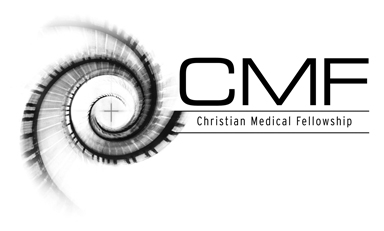 POSITION APPLIED FOR:SurnameTitle  First nameAddressTelephone: Mobile:Mobile:Email addressEmail addressDo you have valid leave to remain and work full time in the UK? (YES/NO)Do you have valid leave to remain and work full time in the UK? (YES/NO)Do you have valid leave to remain and work full time in the UK? (YES/NO)Do you have valid leave to remain and work full time in the UK? (YES/NO)Where did you hear about this vacancy?Present or most recent salaryWhen would you be available to start work?FromToSchool, University, CollegeDegrees, diplomas, or other qualificationsDateCourse /QualificationA disability or health problem does not preclude full consideration for the job and applications from disabled people are welcome.  Our office has wheelchair access. All information will be confidential.What illness of any consequence have you had over the last three years?Current Post Title:Current Post Title:Current Post Title:Employer's Name and Address:	 Employer's Name and Address:	 Employer's Name and Address:	 Date Appointed: Date Left / Notice Period: Part Time/Full Time: Reason for Leaving : Reason for Leaving : Reason for Leaving : Brief Description of Key Responsibilities and Achievements:Brief Description of Key Responsibilities and Achievements:Brief Description of Key Responsibilities and Achievements:Dates EmployedFrom & ToEmployer's NamePosition Held and Key ResponsibilitiesReasons for Leaving Name of Church:Attended for how long?What role do you play in your church?Fellowship Option:
1 – 2 – 3 – Reference 1: Church Pastor/Minister/LeaderReference 1: Church Pastor/Minister/LeaderChurch Name: Church Name: Referee Name: Referee Name: Position Held: Position Held: Church Address: Church Address: Telephone:                            E-mail: Reference 2: Reference 2: Referee Name: Referee Name: Relationship with candidate: Relationship with candidate: Home Address: Home Address: Telephone:                      E-mail:  Signed:Date: